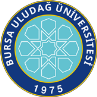 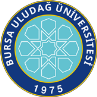 SAĞLIK BİLİMLERİ ENSTİTÜSÜ / 2022-2023 EĞİTİM-ÖĞRETİM YILI / BAHAR DÖNEMİProgramı	:	Yüksek Lisans	Tezsiz Yüksek Lisans	Doktora Anabilim Dalı  / Bilim Dalı	: 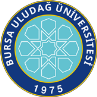 SAĞLIK BİLİMLERİ ENSTİTÜSÜ / 2022-2023 EĞİTİM-ÖĞRETİM YILI / BAHAR DÖNEMİProgramı	:	Yüksek Lisans	Tezsiz Yüksek Lisans	Doktora Anabilim Dalı  / Bilim Dalı	: …..İlk Yayın Tarihi: 29.04.2021	Revizyon No/Tarih:0	Sayfa 1 / 1Web sitemizde yayınlanan son versiyonu kontrollü dokümandır.İlk Yayın Tarihi: 29.04.2021	Revizyon No/Tarih:0	Sayfa 1 / 1Web sitemizde yayınlanan son versiyonu kontrollü dokümandır.Dersin KoduDersin AdıDersinDersinDersinDersinDersinÖğretim Üyesi Adı SoyadıSınav TarihiSınav SaatiSınavın YeriDersin KoduDersin AdıTürüTULAKTSÖğretim Üyesi Adı SoyadıSınav TarihiSınav SaatiSınavın YeriSEB5002Vet-BiyoistatistikZ2205Dr.Öğr.Üyesi Ender UZABACI21.06.202310:00İlgili Ana Bilim DalıVHE5002Sinir, Kardiyovasküler Ve Lenfoid Sistem Histolojisi                                       Z  2  3Prof. Dr. Nesrin Özfiliz                                        19/06/202313:50:Veteriner Fakültesi Histoloji Ve Embriyoloji Anabilim Dalı                                                              VHE5004Solunum Ve Üriner Sistem Histolojisi                        Z  2  3Dr. Öğr. Üyesi Tuncay İlhan                                        20/06/202315:30:Veteriner Fakültesi Histoloji Ve Embriyoloji Anabilim Dalı                                                              VHE5006Erkek Ve Dişi Genital Sistem Histolojisi                                        Z  2  3Dr. Öğr . Üyesi Sabire Güler                     21/06/202313:00:Veteriner Fakültesi Histoloji Ve Embriyoloji Anabilim Dalı                                                              VHE5008Endokrin ,Duyu Ve Örtü Sistemi Histolojisi                                            Z  2  3Doç. Dr. Cansel G. Özgüden Akkoç                                          22/06/202316:15:Veteriner Fakültesi Histoloji Ve Embriyoloji Anabilim Dalı                                                              VHE5010Evcil Memeli Ve Kanatlı Hayvanlarda Organ Ve Sistemlerin Oluşumu                                            Z  2  3Prof. Dr. Berrin Zık                                      23/06/202316:15:Veteriner Fakültesi Histoloji Ve Embriyoloji Anabilim Dalı                                                              VHE5012Evcil Memeli Ve Kanatlı Hayvanlarda Sindirim Sistemi Histolojisi                                                             Z  2  3Prof. Dr. Hatice Erdost                                          19/06/202313:00:Veteriner Fakültesi Histoloji Ve Embriyoloji Anabilim Dalı                                                              VHE5014  Dijital Görüntüleme Ve Değerlendirme Yöntemleri                                             S  2  3Doç. Dr. Cansel G. Özgüden Akkoç                                                          20/06/202314:40:Veteriner Fakültesi Histoloji Ve Embriyoloji Anabilim Dalı                                                              VHE5016Deney Hayvanları Histolojisi                                            S  2  3Dr. Öğr. Üyesi Tuncay İlhan                                                            21/06/202315:30:Veteriner Fakültesi Histoloji Ve Embriyoloji Anabilim Dalı                                                              VHE5018Western Blott Tekniği                                            S  2  3Prof. Dr. Berrin Zık                                                           22/06/202315:30:Veteriner Fakültesi Histoloji Ve Embriyoloji Anabilim Dalı                                                              VHE5020Histokimya Ve İmmunohistokimya Teknikleri                                             S  2  3Prof. Dr. Hatice Erdost                                                                 23/06/202316:15:Veteriner Fakültesi Histoloji Ve Embriyoloji Anabilim Dalı                                                              VHE5022Temel Hücre Kültürü Teknikleri                                             S  2  3Dr. Öğr . Üyesi Sabire Güler                                        19/06/202316:15:Veteriner Fakültesi Histoloji Ve Embriyoloji Anabilim Dalı                                                              VHE5194Tez Danışmanlığı Iv(Tülay Mutlu)  Z125Dr. Öğr . Üyesi Sabire Güler                                                                  24/06/202316:15:Veteriner Fakültesi Histoloji Ve Embriyoloji Anabilim Dalı                                                              VHE5184Yüksek Lisans Uzmanlık Alan Dersi IV(Tülay Mutlu)  Z  4  5Dr. Öğr . Üyesi Sabire Güler                                                                  24/06/202313:00Veteriner Fakültesi Histoloji Ve Embriyoloji Anabilim Dalı                                                              VHE5172Seminer (Tülay Mutlu)  Z  2  5Dr. Öğr . Üyesi Sabire Güler                                                                  20/06/202316:15Veteriner Fakültesi Histoloji Ve Embriyoloji Anabilim Dalı                                                              Dersin KoduDersin AdıDersinDersinDersinDersinDersinÖğretim Üyesi Adı SoyadıSınav TarihiSınav SaatiSınavın YeriDersin KoduDersin AdıTürüTULAKTSÖğretim Üyesi Adı SoyadıSınav TarihiSınav SaatiSınavın YeriVHE6028BİLİMSEL ARAŞTIRMA YÖNTEMLERİ VE YAYIN ETİĞİZ203Dr. Öğr. Üyesi Sabire Güler                     20.06.2023 15:30İlgili Ana Bilim DalıSAB5002Vet-BiyoistatistikZ2205Dr.Öğr.Üyesi Ender UZABACI22.06.2023 10:00İlgili Ana Bilim DalıSEB6002İleri İstatistiksel YöntemlerS2205Dr.Öğr.Üyesi Ender UZABACI22.06.2023 14:00İlgili Ana Bilim DalıSAB6008 Fikirden PatenteS203 Prof.Dr. Gülşah Çeçener  19.06.202313:00 Tıbbi Biyoloji Ana Bilim DalıSAB6006Bilimsel Makale Yazma Ve Yayinlama SüreciS203Prıf. Dr. Neriman Akansel21.06.202310:00Hemşirelik Anabilim DalıSAB6004Sağlık Hukukunun Genel İlkeleriS103Dr.Öğr.Üyesi Ayşenur Şahiner Caner20.06.2023    14:40Enstitü A Salonu:VHE6002Memeli Ve Kanatlı Hayvanlarda Organogenezis                                    S23Prof. Dr. Berrin Zık                                         19/06 202308:00Veteriner Fakültesi Histoloji Ve Embriyoloji Anabilim Dalı                                                               VHE6004Özel Histoloji I( Sinir Sistemi)                                   S23Dr. Öğr. Üyesi Tuncay İlhan                                           19/06/202311:00Veteriner Fakültesi Histoloji Ve Embriyoloji Anabilim Dalı                                         VHE6006Özel Histoloji Iı (Kardiyovasküler Sistem Ve Lenfoid Sistem)                                         S23Doç Dr. Cansel G. Özgüden Akkoç                                          20/06/202308:00Veteriner Fakültesi Histoloji Ve Embriyoloji Anabilim Dalı                                         VHE6008Özel Histoloji Iıı (Sindirim Sistemi)                                         S23Prof. Dr. Hatice Erdost                                          20/06/202311:00Veteriner Fakültesi Histoloji Ve Embriyoloji Anabilim Dalı                                         VHE6014Özel Histoloji Vı ( Genital Ve Endokrin Sistem)                                           S22Dr. Öğr. Üyesi Sabire Güler                     21/06/202308:00Veteriner Fakültesi Histoloji Ve Embriyoloji Anabilim Dalı                                         VHE6010Özel Histoloji IV (Solunum Ve Üriner Sistemi)                  S23Prof. Dr. Nesrin Özfiliz                                          21/06/202311:30Veteriner Fakültesi Histoloji Ve Embriyoloji Anabilim Dalı                                         VHE6012Özel Histolojiv( Örtü Ve Duyu Sistemi)                                            S23Doç Dr. Cansel G. Özgüden Akkoç                                          22/06/202308:00Veteriner Fakültesi Histoloji Ve Embriyoloji Anabilim Dalı                                         VHE6016Mikroskopi Ve Mikrofotoğrafi                                        S23Prof. Dr. Nesrin Özfiliz                                          23/06/202308:00Veteriner Fakültesi Histoloji Ve Embriyoloji Anabilim Dalı                                         VHE6018Western Blott Yöntemi                                         S23Dr. Öğr. Üyesi Sabire Güler                     23/06/202311:00Veteriner Fakültesi Histoloji Ve Embriyoloji Anabilim Dalı                                         VHE6020Köken Hücreler, Büyüme Faktörleri Ve Farklılaşmaları                                          S23Prof. Dr. Hatice Erdost                                          19/06/202309:30Veteriner Fakültesi Histoloji Ve Embriyoloji Anabilim Dalı                                                               VHE6022Histoloji Laboratuvarında Kullanılan Moleküler Teknikler                                          S23Dr. Öğr. Üyesi Tuncay İlhan                                           20/06/202309:30Veteriner Fakültesi Histoloji Ve Embriyoloji Anabilim Dalı                                         VHE6024Histoloji Laboratuvarında Kullanılan Deney Hayvanları Histolojisi                                          S23Doç Dr. Cansel G. Özgüden Akkoç                                          21/06/202313:00Veteriner Fakültesi Histoloji Ve Embriyoloji Anabilim Dalı                                         VHE6026Hücre Kültürü Prensipleri                                        S23Prof. Dr. Berrin Zık                                         22/06/202309:30Veteriner Fakültesi Histoloji Ve Embriyoloji Anabilim Dalı                                         VHE6198Tez Danışmanlığı VIII  (Okan Bora Nazik)                 Z125Prof. Dr. Nesrin Özfiliz                                          23/06/202309:30Veteriner Fakültesi Histoloji Ve Embriyoloji Anabilim Dalı                                         VHE6188Doktora Uzmanlık Alan Dersi  VIII (Okan Bora Nazik)                    Z45Prof. Dr. Nesrin Özfiliz                                          24/06/202309:30Veteriner Fakültesi Histoloji Ve Embriyoloji Anabilim Dalı                                         VHE6198 Doktora Tez Danışmanlığı Vııı(Aylin Elarslan)Z125Dr. Ögr. Üyesi Tuncay İLHAN23/06/202309:30Veteriner Fakültesi Histoloji Ve Embriyoloji Anabilim DalıVHE6188Doktora Uzmanlık Alan Dersi Vııı (Aylin Elarslan)Z45Dr. Ögr. Üyesi Tuncay İLHAN24/06/202309:30Veteriner Fakültesi Histoloji Ve Embriyoloji Anabilim DalıVHE6172Seminer(Onur Onguncan)    Z25Dr. Ögr. Üyesi Sabire GÜLER22.06.202315:30Veteriner Fakültesi Histoloji Ve Embriyoloji Anabilim DalıVHE6172Seminer(Nevruz Alış Söyleyici)Z25Dr. Ögr. Üyesi Sabire GÜLER22.06.202316:15Veteriner Fakültesi Histoloji Ve Embriyoloji Anabilim DalıVHE6192Doktora Tez Danışmanlığı II(Onur Onguncan)Z11Dr. Ögr. Üyesi Sabire GÜLER23/06/202309:30Veteriner Fakültesi Histoloji Ve Embriyoloji Anabilim DalıVHE6182Doktora Uzmanlık Alan Dersi II(Onur Onguncan)S45Dr. Ögr. Üyesi Sabire GÜLER24/06/202309:30Veteriner Fakültesi Histoloji Ve Embriyoloji Anabilim DalıVHE6194Doktora Tez Danışmanlığı IV(Nevruz Alış Söyleyici)Z125Dr. Ögr. Üyesi Sabire GÜLER23/06/202313:30Veteriner Fakültesi Histoloji Ve Embriyoloji Anabilim DalıVHE6184Doktora Uzmanlık Alan Dersi IV(Nevruz Alış Söyleyici)Z4  5 Dr. Ögr. Üyesi Sabire GÜLER24/06/202313:30Veteriner Fakültesi Histoloji Ve Embriyoloji Anabilim DalıVHE6194Doktora Tez Danışmanlığı IV(Nuray Varol Kayapunar)Z125Dr. Ögr. Üyesi Sabire GÜLER23/06/202314:30Veteriner Fakültesi Histoloji Ve Embriyoloji Anabilim DalıVHE6184Doktora Uzmanlık Alan Dersi IV(Nuray Varol Kayapunar)Z4 5  Dr. Ögr. Üyesi Sabire GÜLER24/06/202314:30Veteriner Fakültesi Histoloji Ve Embriyoloji Anabilim Dalı